Lucy SharpUX Designer & ResearcherLondon        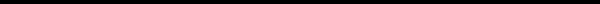 Contactwww.lucysharp.com                                          07896031298                                                            lucysharp6@gmail..com                                                medium.com/@lucysharp6linkedin.com/in/lucysharp6                                        @LucyRsharp1ㅡSkillsUser InterviewsWireframingInformation ArchitectureSurvey scriptingPrototypingVisual DesignTechnical DrawingStoryboardingAgileSketch AppPhotoshopInvisionMarvelAxure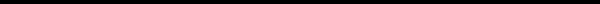 About MeI have always been fascinated by human behaviour, which lead me to study Anthropology at UCL and then into a career of user research, where I assessed early stage ideas and advertising campaigns. As a UX designer I enjoy being involved in developing a product.  I follow  an iterative design process with  the users at the heart in order to develop  a solution that meets both the user and business needs.  ㅡEducationGeneral Assembly / User Experience Design ImmersiveSept  2016 - Nov  2016,  LondonUCL / Anthropology 2.1 BSc.Sept 2007 - July  2010,  London  I gained experience in ethnographic research, statistics and Anthropology's role in Human centred design.  I also took part in UCL’s business courses, including UCL Enterprise Bootcamp. ㅡInterestsSilversmithingI took evening courses at London Jewellery Workshop  and dabbled in selling my products online.Analogue Photography I love the effects that you can get with different films and the unpredictable nature can be fun.TravelMy most recent trip was 6 months in Brazil.  My reasons for doing this were to improve my Portuguese language skills, to reconnect with my Brazilian heritage, to challenge myself with a different way of life and gain a fresh perspective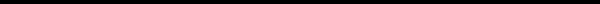 ExperienceAKQA / Future Academy resident - UX DesignerJan  2017 - Present,  LondonAn innovation lab of 12 people that are tasked with developing adaptive digital services and applications considering all user touchpoints  for a variety of clients.  Creating a seamless and impactful experience, whilst still delivering impressive returns for the client.  Projects are under NDA so details are limited.Projects:Prestigious London Bank ClientA 1 week sprint, team of 3.We designed and developed a digital networking service to meet the needs of their HNWI customer base.  Key activities: user research, ideation, prototyping, pitchingLeading automotive manufacturerA 3 week sprint, team of 3.We designed a service to promote a sustainable future for Electric vehicles in London.Key activities: User research, Industry analysis, user mapping, service development, prototyping, pitchingLeading online retailer’s TV streaming offeringA 3 week sprint, team of 3.We designed an application that highlights the unique technical capabilities of the hardware and tapped into a new use case for the TV in the living roomKey activities: User research, Industry analysis, user mapping, product development, prototyping, business design,  pitchingFixers / Freelance UX DesignerNov  2016 - Dec 2016,  LondonFixers is a personalised marketplace for discovering and booking extraordinary holidaysProject:A 2 week sprint, team of 2.We designed  a landing page waiting list to generate hype and sign ups for their new website launch.  Key activities; business analysis, user research, ideation, content production, prototyping and testing.General Assembly / User Experience Design ImmersiveSept 2016 - Nov Sept,  London10 week immersive course which taught me the UX design process from start to finish by doing.  Projects:GoodGymA 2 week design sprint in a team of 3. I acted as Team facilitator.I re-designed the landing page in order to improve sign-up conversion and decrease bounce rate. I  incorporated an onboarding system to guide new users to running events,  driving engagement and increasing likelihood of sign ups going on to become active members.Key activities: user research,  content prioritisation, prototyping, visual design  and testing Netflix Original ContentA 2 week design sprint in a team of 3.I designed an accompaniment app  to increase social activity and delight around Netflix Original Content.  It used video capabilities  to deliver a unique and compelling solution to facilitate existing  social interactions around Netflix  discovered in research.Key activities:  user research and feature prioritisation, prototyping and extensive testing.Debenhams Microsite A 2 week design  sprint, team of 1.I designed a decorating and planning microsite for Debenhams.  It allowed users to create and share their own room design to facilitate planning projects with more than one person involved.Key activities: user research, Storyboarding,  IA, prototyping and testing.Performer App A 1 week design sprint, team of 1An app that connects musicians with suitable venues to perform.  It allows musicians to browse through venues and see other musician’s preferences. Key activities:  user research, storyboarding,  prototyping and extensive  BrainJuicer / Freelance Research ManagerJuly  2016 - Sept 2016,  HamburgResponsibilities:Analyse client early stage product ideasWrite client reports.Manage the launch of client brand tracker across 6 markets.Future Thinking / Freelance Research ManagerApr 2016 - June 2016,  LondonResponsibilities:Work closely with TfL to implement and optimise portals.Co-ordinate off-shore development team to implement changesBrainJuicer / Senior Research AssociateMay 2014 - Sept  2015,  LondonResponsibilities:Design and implement research fieldworkBrand workshopsProject management Kantar Worldpanel /Category ManagerMar  2011 - May  2014,  LondonResponsibilities:Coordinate and manage client relationships - Nestle, P&G Pitch  ad-hoc capabilitiesData analysis,  quantitative purchasing data with qualitative insightData visualisation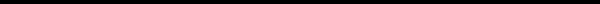 